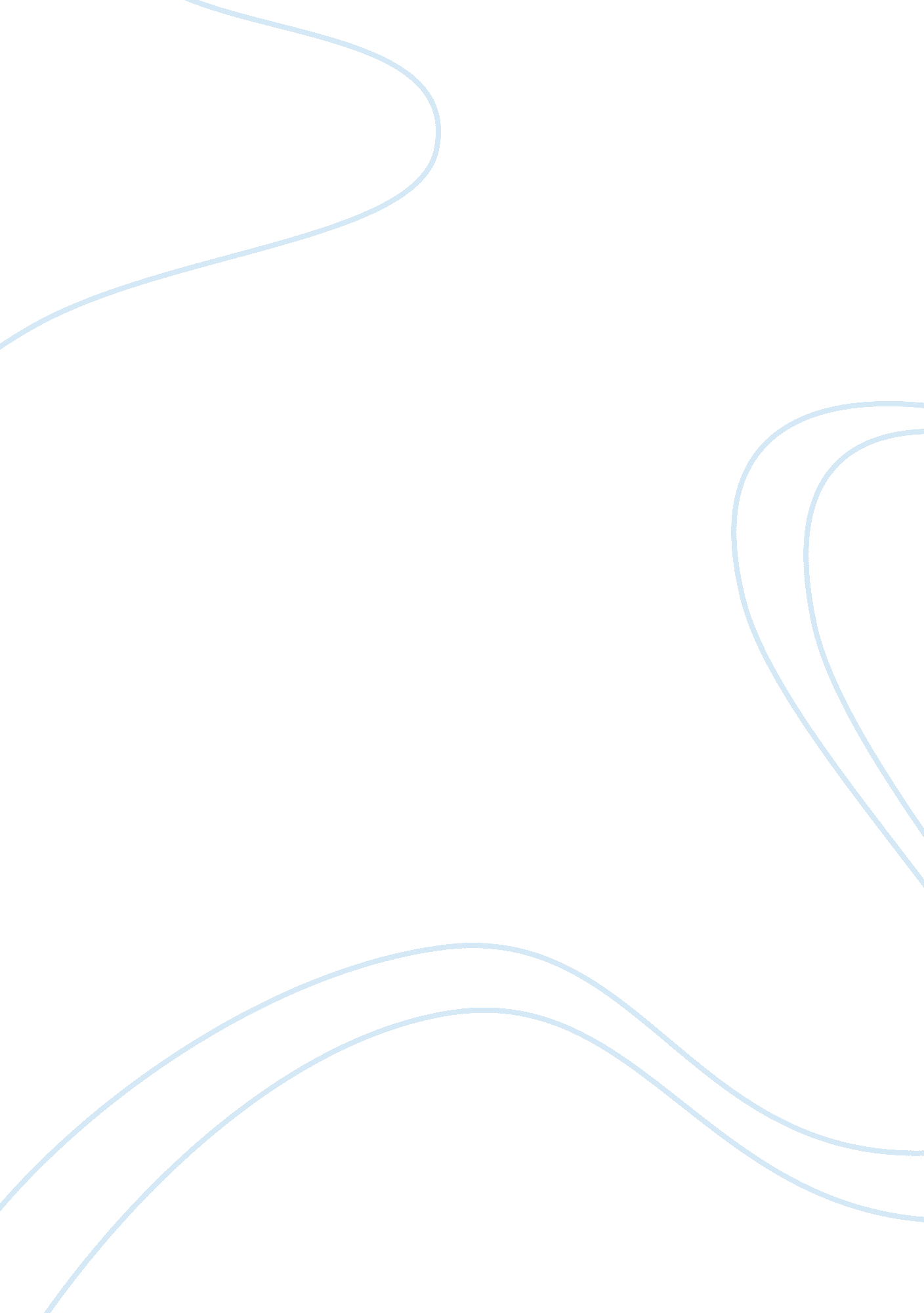 Psycholody-lifespan development (adolescent) term paper samplesTechnology, Development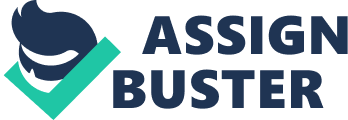 Psychology-Lifespan Development (Adolescent) In the Authoritative Style of Parenting, it is established that, parents in this category want the best for their children. Similarly, they do hope for the best for their children. At the same time, they have set standards that must be realized by their children. However, the standards set are realistic and attainable. In this regard, the level of demandingness and responsiveness is high. In the case where Michael a thirteen year old wanted to wanted An M Rated video player, in the event the parents were of the Authoritative type, they would not have accepted him buy the machine. In this case, the machine was meant mature people. In their eyes, it is obvious that the machine would have deviated Michael’s zeal and zest towards the success envisioned by his parents. 
In the Authoritarian Parenting, parents have a high demandingness as well as well as responsiveness. In such a case, they have strong rules that target to keep their children in their courses. At the same time, they have set targets that must be achieved by their children. The scope of expectation from their children is unreasonably high. In the event the children fail to obtain the desired results from by their parents, punishment or threats follow the event. In such cases, one may be punished for failing to attain a particular thing which, however, may be farfetched and beyond the scope of attaining by the same student or children. When parents in such a category are approached by Michael’s instance, it is obvious that, their reaction towards his idea of being bought for a mature rated machine will be negative. They will obviously be of the view that, engaging in such events would subject their child in circumstances that will culminate his or her inability to attain their yonder set goals and expectations. 
Parents who make use of the permissive style of parenting follow the following guidelines; they believe in the abilities of their children. In their minds, they expect the best for their children. On the course, these parents do not provide for clear rules that are supposed to be guiding and directing their children. In other words, they do have an attitude that does not care whether their children are on the right track or not. They have a low level of demandingness and responsiveness. However, the level of responsiveness is not constant; it keeps on changing in regard to the prevailing conditions then. When parents who apply this parenting are approached by the same situation as that of Michael’s, it is well clear that they would not mind his purchase of the Mature Rated Video player. In this regard, they are oblivious and do not care what eventually would have happened as a consequence of Michel’s engagements will the machine. 
Disengaged style is a parenting whereby the parents do not care at all in the matters that affect their children. They do not care whether their children perform in school or not. They do not give their children a sense of direction. To them, children should make choices on what they wanted best. The level of demandingness is next to zero. In such a case, the event is appreciated by the fact that, no rules exist. On the other scale, the level of responsiveness is very low. When such parents face the same situation as that of Michael, it can be deducted that the parents will not mind him having the adult video player. In the same way that they do not care whether some acts by their children are towards the development or not, the parents will give a blind eye on the likely consequences of the events. 